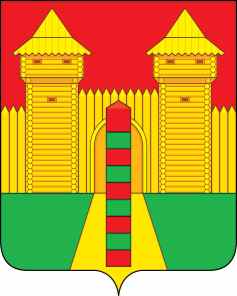 АДМИНИСТРАЦИЯ  МУНИЦИПАЛЬНОГО  ОБРАЗОВАНИЯ «ШУМЯЧСКИЙ  РАЙОН» СМОЛЕНСКОЙ  ОБЛАСТИРАСПОРЯЖЕНИЕот  30.04.2021г.   № 168-р           п. ШумячиО  согласовании списания объектов основных средств 	          В соответствии с постановлением Администрации муниципального образования «Шумячский район» Смоленской области от 30.05.2018г. № 273 «Об утверждении Административного регламента исполнения Администрацией муниципального образования «Шумячский район» Смоленской области функции «Согласование списания имущества, переданного в хозяйственное ведение муниципальным предприятиям, и имущества, переданного в оперативное управление муниципальным учреждениям Шумячского района Смоленской области в новой редакции», на основании ходатайств  Муниципального казенного учреждения «Централизованная бухгалтерия учреждений культуры» муниципального образования «Шумячский район» Смоленской области от 26.04.2021г. № 32, от 28.04.2021г. № 33Согласовать списание:  - компьютера (системный блок, монитор, многофункциональное устройство, клавиатура, манипулятор «мышь», 2007 года выпуска, балансовой стоимостью 22 668,00 рублей 00 копеек, остаточной стоимостью 0,00 рублей, инвентарный номер 010104038;- компьютера (системный блок, монитор, принтер, клавиатура, манипулятор «мышь», 2007 года выпуска, балансовой стоимостью 22 857,00 рублей 00 копеек, остаточной стоимостью 0,00 рублей, инвентарный номер 010104004; - принтера/сканера/копир. HP LaserJet PRO M132, 2013 года выпуска, балансовой стоимостью 5 770,00 рублей 00 копеек, остаточной стоимостью 0,00 рублей, инвентарный номер 01380204, находящихся на балансе Муниципального казенного учреждения  «Централизованная бухгалтерия учреждений культуры» муниципального образования «Шумячский район» Смоленской области.             2. Утвердить прилагаемые акты о списании объектов нефинансовых активов (кроме транспортных средств) от 26.04.2021г. № 1-2, от 28.04.2021г. № 3.         3. Отделу экономики и комплексного развития Администрации муниципального образования «Шумячский район» Смоленской области внести соответствующие изменения в реестр объектов муниципальной собственности.И.п. Главы муниципального образования «Шумячский район» Смоленской области                                        Г.А. ВарсановаИ.п. Главы муниципального образования «Шумячский район» Смоленской области                                        Г.А. Варсанова